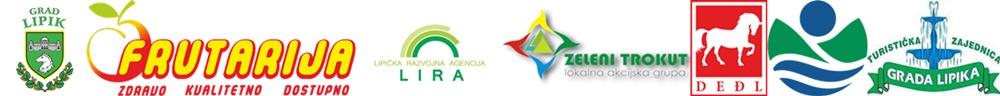 Grad Lipik, Frutarija d.o.o., Lipička razvojna i turistička agencija LIRA d.o.o., Savjetodavna služba Požeško-slavonske županije, Etno udruga mještana Klise, Lokalna akcijska grupa "Zeleni trokut", Državna ergela Lipik-Đakovo i Turistička zajednica Grada Lipika, pozivaju vas na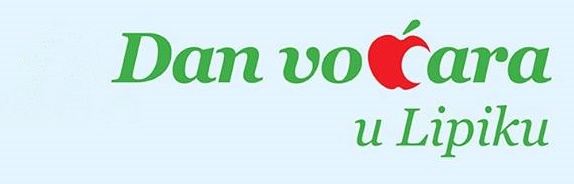 u lipičkom parku u nedjelju 25. rujna 2016. godine 	od 9 do 18 sati	Treći po redu Dan voćara u Lipiku i ove godine uz jaki stručni dio prati i bogat zabavni program.Sajam je izložbeno-prodajnog karaktera i mjesto je susreta poduzetnika i svih onih koji dijele poveznicu voćarstva i povrtlarstva, prerađevina i proizvoda, mehanizacije, alata, zaštite i skladištenja s naglaskom na razmjenu iskustva, pristup informacijama te povezivanju postojećih i potencijalnih proizvođača, poduzetnika. U okviru sajamskih događanja od 11 sati predviđeni su STRUČNI PANELI s temama:ISKORAK FRUTARIJE NA TRŽIŠTE POVRĆA - poziv na suradnju lokalnih OPG-a na planski otkup i proizvodnju povrća i voća - Zlatko Matijašević, direktor Frutarija d.o.o.PROGRAM RURALNOG RAZVOJA ZA MALE I MLADE POLJOPRIVREDNIKE - Dejan Iličić, direktor Lipičke razvojne i turističke agencija LIRA d.o.o.PREDSTAVLJANJE PROJEKTA “ETNO KLISA“ - ETNO UDRUGA MJEŠTANA KLISE U SURADNJI SA SAVJETODAVNOM SLUŽBOM POŽEŠKO-SLAVONSKE ŽUPANIJEPOLITIKA I OSNOVE KNJIGOVODSTVA OPG-A - Jasna Kladarić, viša stručna savjetnica (agroekonomika)TEHNOLOŠKO TEHNIČKE SMJERNICE UZGOJA - Tomislav Pojer, viši stručni savjetnik (hortikultura)EKOLOGIJA I POLJOPRIVREDA, Snježana Pešut Pilon, viša stručna savjetnica (ekološka poljoprivreda)PREDSTAVLJANJE PROJEKTA ETNO UDRUGE MJEŠTANA KLISE - rad, ciljevi, vizija - Klaudija Pintarić, tajnica udruge OSNIVANJE ETIČNE BANKE - razvojna banka u vlasništvu svojih članova - Đuro Ružićić, direktor regije  Zadruge za etično financiranje i etične bankeNakon stručnog izlaganja zajedničko druženje izlagača, sudionika i stručnih predstavnika radi ostvarenja direktnog kontakta te organizirani obilazak hladnjače s ULO tehnologijom kapaciteta 3.000 tona voća u Poduzetničkoj zoni u Lipiku tvrtke Frutarija. Uz zabavni program i ugostiteljsku ponudu tijekom dana posjetitelje očekuju atrakcije pečenja rakije, natjecateljskog kuhanja pekmeza, lunapark kao i turistički obilasci lokalnih znamenitosti turističkim vlakićem i fijakerom s lipicancima ergele Lipik. Radujemo se Vašem dolasku!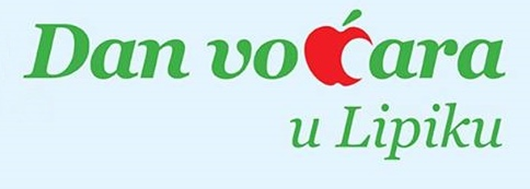 PRIJAVNICA ZA IZLAGAČE(Naziv tvrtke, obrta, OPG-a, udruge ili fizičke osobe, OIB)							(Ime i prezime izlagača ili odgovorne osobe)									(Ulica, broj, mjesto)												(telefon, mobitel, e-mail, WWW)																OVIM PUTEM SE PRIJAVLJUJEM KAO IZLAGAČ slijedećih proizvoda i usluga:					POTREBAN MI JE IZLOŽBENI PROSTOR POVRŠINE: __________________					POTREBAN MI JE ŠTAND POVRŠINE: _____________________							POTREBAN MI JE PRIKLJUČAK NA ELEKTRIČNU ENERGIJU:                     da          ne				POSEBNE POTREBE:ROK  ZA PODNOŠENJE PRIJAVE JE 15. RUJAN 2016. GODINE NA SLIJEDEĆU ADRESU:Lipička razvojna i turistička agencija LIRA d.o.o., Turistički ured -Trg kralja Tomislava 3, 34551 Lipike-mail: info@liratravel.eu , 099 380 84 67 - Ivana Pleše, koordinator događanjaNAPOMENE: Izlaganje je BESPLATNO! Izlagač se obvezuje svoje eksponate imati na stolu/štandu 25.09. od 09:00 do 18:00 sati. Organizatori ne snose odgovornost za gubitak ili oštećenje imovine tijekom događanja ili tijekom puta na događanje, niti snose odgovornost za imovinu prije, tijekom ili nakon događanja. Izjavljujem da sam upoznat sa pravilima izlaganja na 3. danu voćara u Lipiku te da ću se istih pridržavati. Izjavljujem da sam upoznat sa zakonskim propisima Republike Hrvatske u vezi prodaje - stavljanja u promet poljoprivrednih proizvoda i prerađevina, te da sam odgovoran za svako izlaganje i prodaju tih proizvoda na izložbenom prostoru.																U____________________, dana____________________________2016. godine																										                                                                      (potpis izlagača)	